Name: ___________________________________ Klasse: ____________ Datum: ________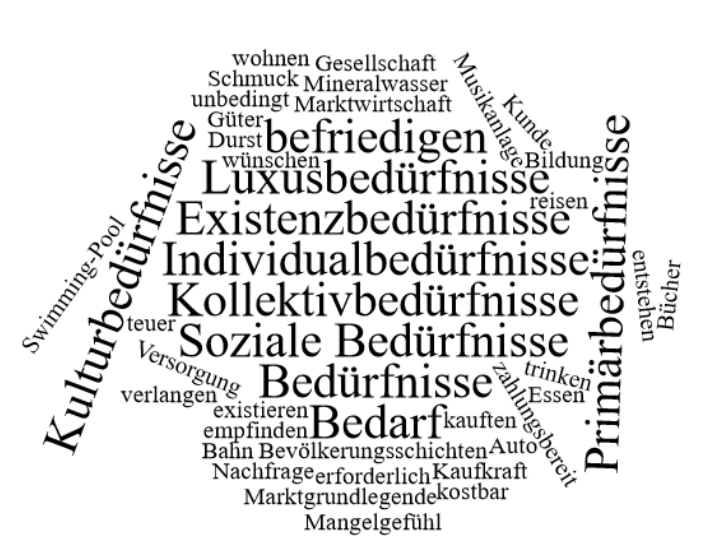 Offene Fragen „Soziale Marktwirtschaft“ - Digitale Bearbeitung
„Bedürfnisse“
Nennen Sie bitte die drei Bedürfnisarten. Finden Sie zu jeder Bedürfnisart zwei Beispiele.


Erklären Sie die Begriffe Primär- und Sekundärbedürfnis im Zusammenhang mit den drei Bedürfnisarten.


Welcher Bedürfnisart würden Sie den Besitz eines Fernsehers in Äthiopien und in Deutschland zuordnen? Erklären Sie den Unterschied.


Erklären Sie den Unterschied zwischen Individualbedürfnissen und Kollektivbedürfnissen.


Was versteht man unter Bedarf?


Was versteht man unter Nachfrage?

Was versteht man unter Kaufkraft?


Recherchieren Sie im Internet die Bedürfnislage auf der Welt. Wo ist die Befriedigung der Primärbedürfnisse problematisch und in welchen Ländern spielt der Luxus eine besondere Rolle. Suchen Sie auch Länder, in denen es große Unterschiede in der Bedürfnislage gibt. 

